ИзвещениеКассир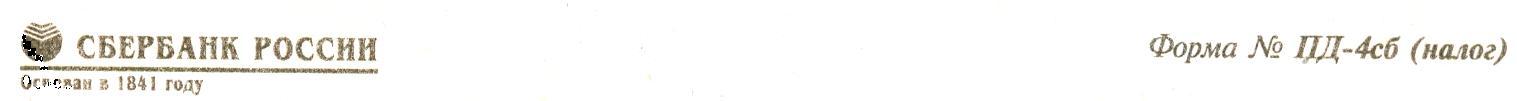 департамент финансов мэрии города Ярославля (Средняя школа "Провинциальный колледж", л/с 803.03.192.5) 	КПП 760401001(наименование получателя платежа)7604014104	78701000 (ИНН налогового органа* и его сокращенное наименование) 	(Код ОКТМО) 40701810278883000001 Отделение Ярославль,  г.Ярославль(номер счета получателя платежа)	(наименование банка)БИК: 047888001	Кор./сч.:  Конф.«Открытие»: Оргвзнос (ФИО)____________________________________________________________________________________	000 000 0000 000 0000 130 (наименование платежа) 	(код бюджетной классификации КБК) Плательщик (Ф.И.О.) ______________________________________________________________________Адрес плательщика: _______________________________________________________________________ИНН плательщика _________________________ N л/с плательщика ______________________________Сумма: _______________________ руб. 00 коп.Плательщик (подпись): _______________________ Дата: ____  _________________ 2019 г.* или иной государственный орган исполнительной власти КвитанцияКассирдепартамент финансов мэрии города Ярославля (Средняя школа "Провинциальный колледж",  л/с 803.03.192.5) 	КПП 760401001(наименование получателя платежа)7604014104	78701000 (ИНН налогового органа* и его сокращенное наименование) 	(Код ОКТМО) 40701810278883000001 Отделение Ярославль, г.Ярославль(номер счета получателя платежа)	(наименование банка)БИК: 047888001	Кор./сч.:  Конф.«Открытие»: Оргвзнос (ФИО)______________________________________________________________________________	000 000 0000 000 0000 130 (наименование платежа) 	(код бюджетной классификации КБК) Плательщик (Ф.И.О.) ______________________________________________________________________Адрес плательщика: _______________________________________________________________________ИНН плательщика _________________________ N л/с плательщика ______________________________Сумма: ________________________ руб. 00 коп.Плательщик (подпись): _______________________ Дата: ____  _________________ 2019 г.* или иной государственный орган исполнительной власти 